Senario1:InputXSD:Provide input XSD file folder pathInputXML:Provide input XML file folder pathNamespace: Provide target Namespace if you have. Otherwise it should be blank.Message: Provide string it will return sucess or error message.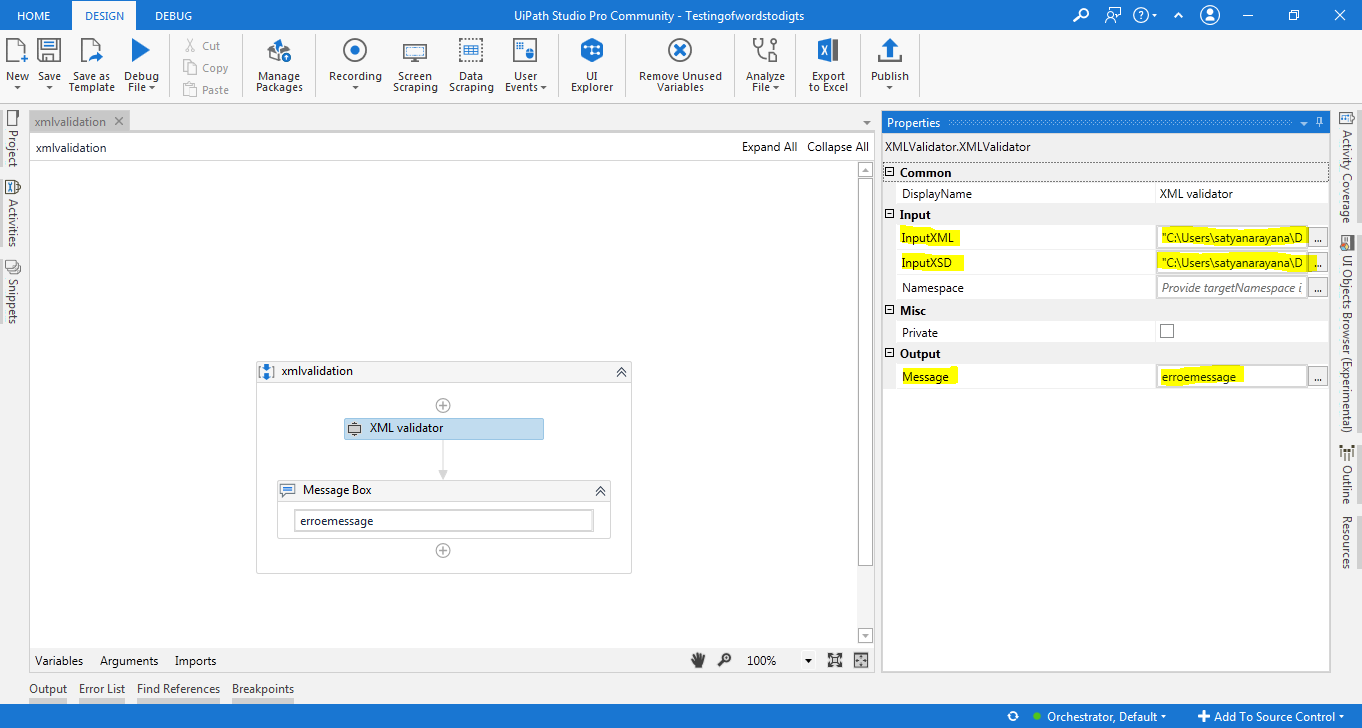 Here is my input xml folder path I am taking 3 xml files 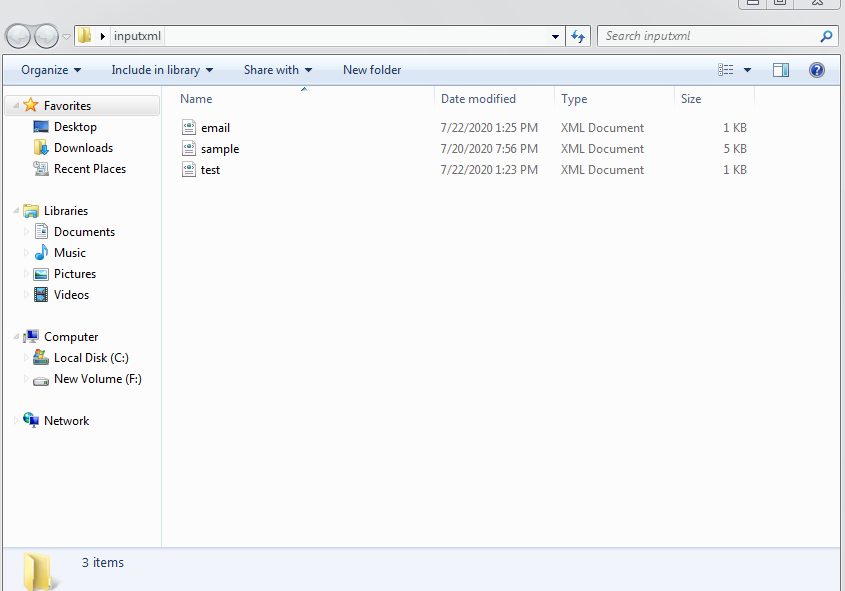 Here is my input xsd folder path I am taking 3 xsd files 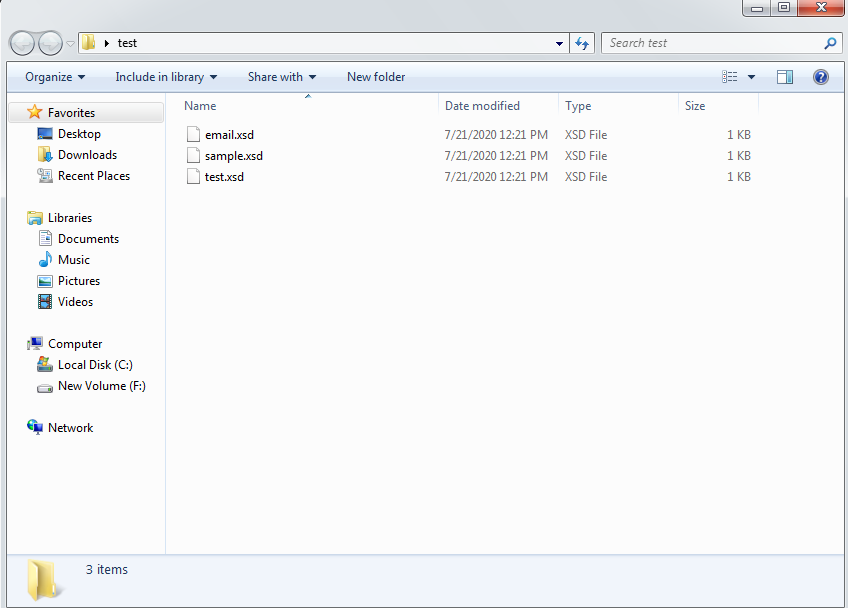 Note: Both xml and xsd file names should be sameHere is the final output return string message 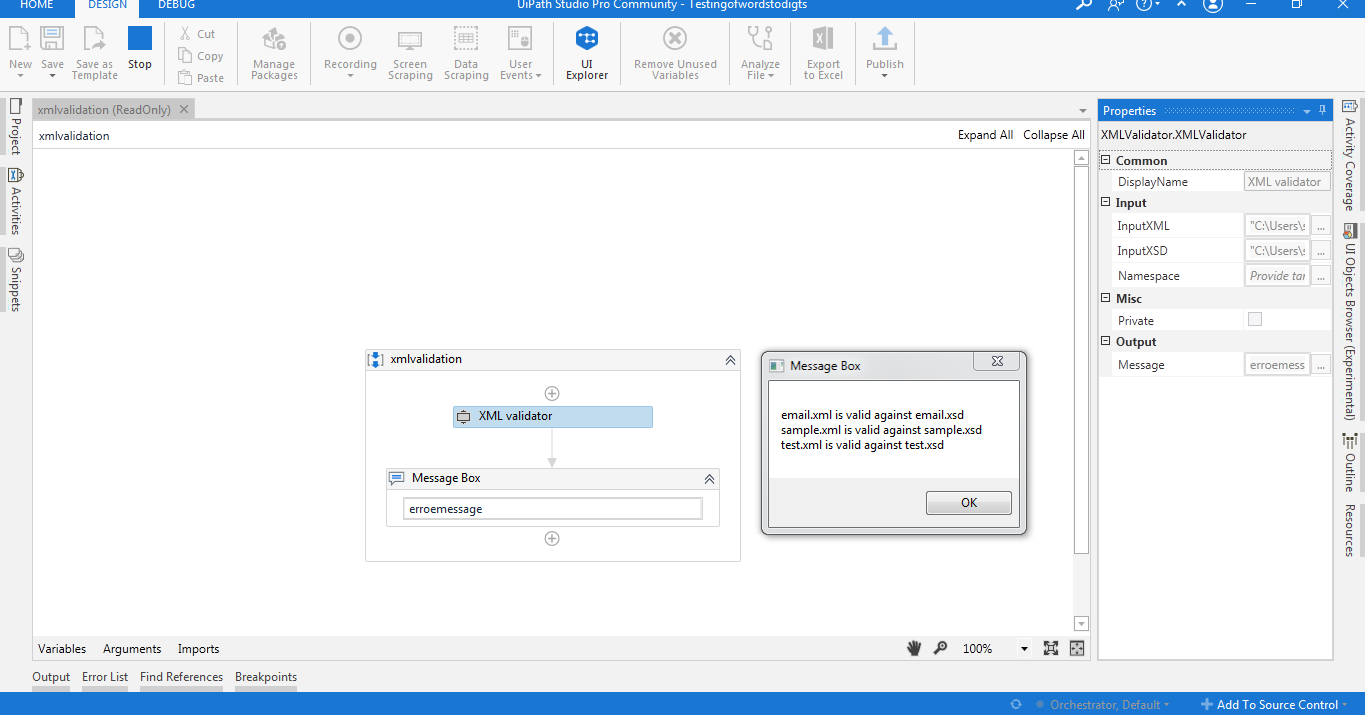 Scenario2:Here I am taking input xml file and passing name space<?xml version="1.0" encoding="UTF-8"?>  <bookstore xmlns="http://www.books.org">  <book category="children">  <title>Harry Potter</title>     <author>J K. Rowling</author>    <year>2005</year>    <price>29.99</price>      </book>  <book category="web">    <title>Learning XML</title>    <author>Erik T. Ray</author>    <year>2003</year>    <price>39.95</price>  </book></bookstore>Here is I am taking input xsd file with targetnamespace<?xml version="1.0" encoding="utf-8"?><xs:schema attributeFormDefault="unqualified" elementFormDefault="qualified" targetNamespace="http://www.books.org" xmlns:xs="http://www.w3.org/2001/XMLSchema"><xs:element name="bookstore"><xs:complexType><xs:sequence><xs:element maxOccurs="unbounded" name="book"><xs:complexType><xs:sequence><xs:element name="title" type="xs:string" /><xs:element name="author" type="xs:string" /><xs:element name="year" type="xs:unsignedShort" /><xs:element name="price" type="xs:decimal" /></xs:sequence><xs:attribute name="category" type="xs:string" use="required" /></xs:complexType></xs:element></xs:sequence></xs:complexType></xs:element></xs:schema>Here is the result 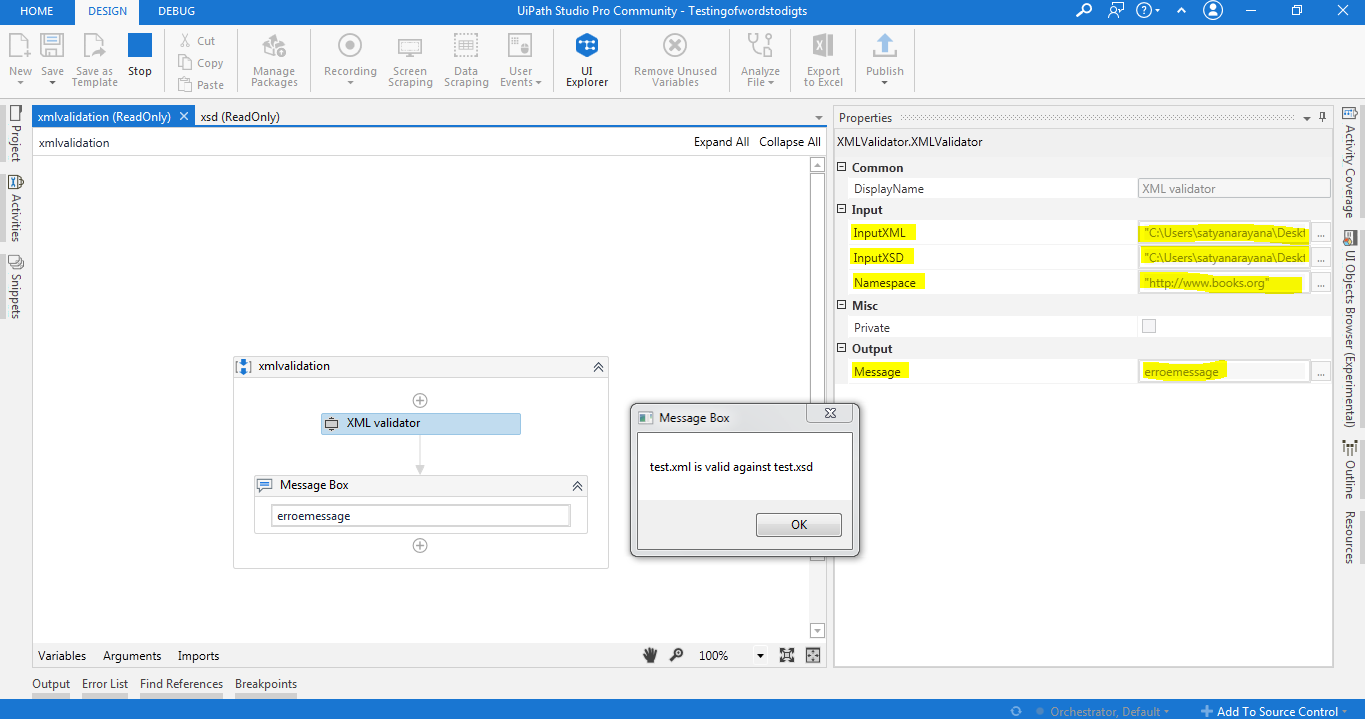 Senario3:Here I am taking input xml file with tags are shuffle <?xml version="1.0" encoding="UTF-8"?>  <bookstore>  <book category="children">    <author>J K. Rowling</author>    <year>2005</year>    <price>29.99</price><title>Harry Potter</title>       </book>  <book category="web">    <title>Learning XML</title>    <author>Erik T. Ray</author>    <year>2003</year>    <price>39.95</price>  </book></bookstore>Here is my xsd file without tags shuffle <?xml version="1.0" encoding="utf-8"?><xs:schema attributeFormDefault="unqualified" elementFormDefault="qualified" xmlns:xs="http://www.w3.org/2001/XMLSchema"><xs:element name="bookstore"><xs:complexType><xs:sequence><xs:element maxOccurs="unbounded" name="book"><xs:complexType><xs:sequence><xs:element name="title" type="xs:string" /><xs:element name="author" type="xs:string" /><xs:element name="year" type="xs:unsignedShort" /><xs:element name="price" type="xs:decimal" /></xs:sequence><xs:attribute name="category" type="xs:string" use="required" /></xs:complexType></xs:element></xs:sequence></xs:complexType></xs:element></xs:schema>The message wii return with error message"message": "test.xml is invalid against test.xsd The element 'book' has invalid child element 'author'. List of possible elements expected: 'title'.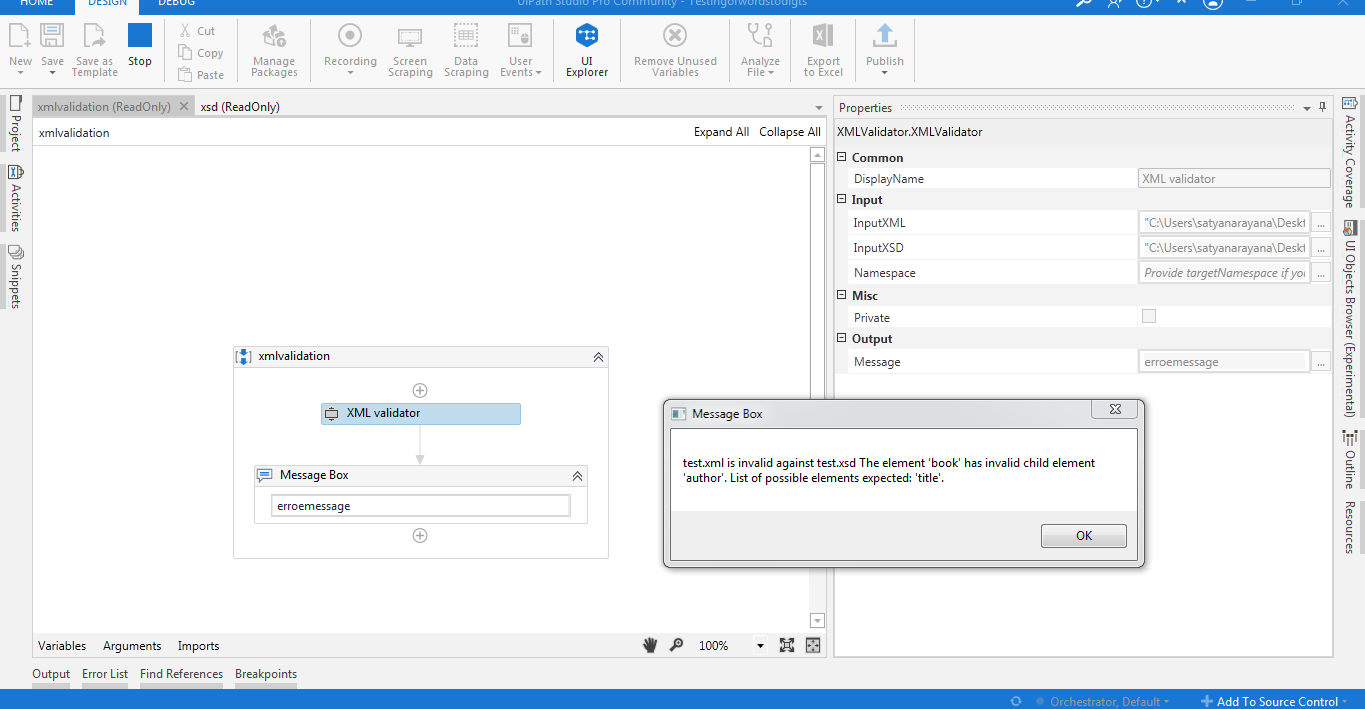 